السؤال الأول:  ضعي علامة )) أمام العبارة الصحيحة و علامة ( ) أمام العبارة الخاطئة : السؤال الثاني : ضعي المصطلح المناسب أمام التعريف فيما يلي :السؤال الثالث :  اختاري الإجابة الصحيحة فيما يأتي : السؤال الرابع  : عددي2 لكل مما يلي : السؤال الأول:  ضعي علامة )) أمام العبارة الصحيحة و علامة ( ) أمام العبارة الخاطئة : السؤال الثاني : ضعي المصطلح المناسب أمام التعريف فيما يلي :السؤال الثالث :  اختاري الإجابة الصحيحة فيما يأتي : السؤال الرابع  : عددي2 لكل مما يلي : 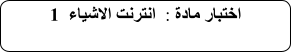 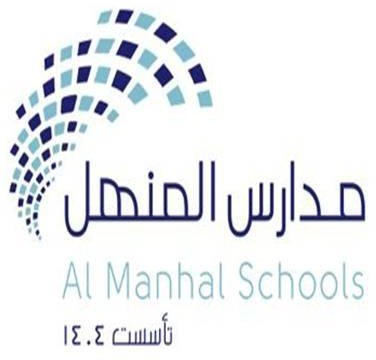 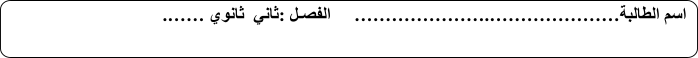 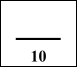 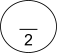 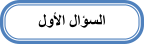 أوﻻ : اﺧﺗﺎري اﻹﺟﺎﺑﺔ اﻟﺻﺣﯾﺣﺔ ﻓﯾﻣﺎ ﯾﺄﺗﻲ :ﺛﺎﻧﯾﺎً : ﺿﻌﻲ ﻋﻼﻣﺔ(✔) ﺑﺟﺎﻧب اﻟﻌﺑﺎرة اﻟﺻﺣﯾﺣﺔ وﻋﻼﻣﺔ (×)ﺑﺟﺎﻧب اﻟﻌﺑﺎرة اﻟﺧﺎطﺋﺔ :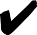 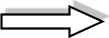 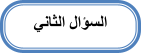 ﺛﺎﻧﯿﺎً : ﻗﺎرﻧﻲ ﺑﯿﻦ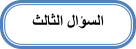 ************************************اﻧﺘﮭﺖ اﻷﺳﺌﻠﺔ ﺗﻤﻨﯿﺎﺗﻲ ﻟﻜﻢ ﺑﺎﻟﺘﻮﻓﯿﻖﻣﻌﻠﻤﺔ اﻟﻤﺎدة \رﻏﺪ اﻟﻤﺠﻮزالاختبار الفتري لمقرر انترنت الأشياءاسم الطالبة / .....................................................السؤال الأول :اختاري الإجابة الصحيحة لكل مما يلي :السؤال الثاني :ضعي كلمة ( صح ) أمام العبارة الصحيحة وكلمة ( خطأ) أمام العبارة الخاطئة .1. يعتبر مكيف الهواء الذكي من الأمثلة على أجهزة انترنت الأشياء (  ....................  )2. يمكن للكائن الذكي أن يكون متحركاً أو ثابت (  .................  )3. يمكن تصنيف المحركات بناءً على نوع الطاقة التي تستخدمها (   .....................  )4. يتم تصنيف تطبيقات انترنت الأشياء إلى ست مجالات (  ...............  )السؤال الثالث: من خلال دراستك للمستشعرات وأمثلتها ...صلي العمود ( أ) بما يناسبه من العمود ( ب )السؤال الرابع : عددي المكونات الرئيسة للكائن الذكي ؟1. .............................................      2. .............................................3. ............................................        4. ............................................1 يمكن ان تحدث معالجة البيانات في كل من الطبقات الضبابية و السحابية 2يتضمن انترنت الاشياء الاجهزة غير المتصلة بالانترنت 3تستخدم الشبكات الخلوية الاتصالات قصيره المدى بين الكائنات الذكية 4يمكن ان تأخذ المشغلات البيانات من المستشعرات مباشرة دون الحاجة إلى خدمات البيانات الخارجية5تعد خصوصية بيانات انترنت الأشياء مصدر قلق كبير للحكومات والمنظمات هي شبكة من الأجهزة يستطيع كل منها استشعار البيئة المحيطة أو مراقبتها أو التفاعل معها بالإضافة إلى جمع البيانات وتبادلها هو التأخر في معالجة البيانات عبر الشبكة أو التأخر الزمني مابين إجراءات المستخدم ووقت الاستجابة هو فرع من فروع الذكاء الاصطناعي وتتنبأ التقنية المرتبطة به بالنتائج المستقبلية لسناريوهات مختلفة هي بوابات ذكية قادرة على معالجة البيانات محلياً تقنية لاسلكية تستخدم الترددات اللاسلكية لتبادل البيانات عبر مسافات قصيرةيمكن لمستشعرات .............................. قياس القوة الناجمة عن ضغط السوائل أو الغازاتيمكن لمستشعرات .............................. قياس القوة الناجمة عن ضغط السوائل أو الغازاتيمكن لمستشعرات .............................. قياس القوة الناجمة عن ضغط السوائل أو الغازاتيمكن لمستشعرات .............................. قياس القوة الناجمة عن ضغط السوائل أو الغازاتيمكن لمستشعرات .............................. قياس القوة الناجمة عن ضغط السوائل أو الغازاتيمكن لمستشعرات .............................. قياس القوة الناجمة عن ضغط السوائل أو الغازاتيمكن لمستشعرات .............................. قياس القوة الناجمة عن ضغط السوائل أو الغازاتيمكن لمستشعرات .............................. قياس القوة الناجمة عن ضغط السوائل أو الغازاتالبيولوجية دالضغطج السرعةبالقوةأفي عمليات انترنت الأشياء عندما تكون البيانات قيد النقل فإنه يطلق عليها في عمليات انترنت الأشياء عندما تكون البيانات قيد النقل فإنه يطلق عليها في عمليات انترنت الأشياء عندما تكون البيانات قيد النقل فإنه يطلق عليها في عمليات انترنت الأشياء عندما تكون البيانات قيد النقل فإنه يطلق عليها في عمليات انترنت الأشياء عندما تكون البيانات قيد النقل فإنه يطلق عليها في عمليات انترنت الأشياء عندما تكون البيانات قيد النقل فإنه يطلق عليها في عمليات انترنت الأشياء عندما تكون البيانات قيد النقل فإنه يطلق عليها في عمليات انترنت الأشياء عندما تكون البيانات قيد النقل فإنه يطلق عليها البيانات المنقولة دالبيانات غير النشطةجالبيانات النشطة بالبيانات الناقلةأيستخدم هذا المجال اللغويات والحوسبة والذكاء الاصطناعي لفهم ومحاكاة اللغة اﻟﺒﺸﺮﯾﺔ مثل اليكسا وسيري يستخدم هذا المجال اللغويات والحوسبة والذكاء الاصطناعي لفهم ومحاكاة اللغة اﻟﺒﺸﺮﯾﺔ مثل اليكسا وسيري يستخدم هذا المجال اللغويات والحوسبة والذكاء الاصطناعي لفهم ومحاكاة اللغة اﻟﺒﺸﺮﯾﺔ مثل اليكسا وسيري يستخدم هذا المجال اللغويات والحوسبة والذكاء الاصطناعي لفهم ومحاكاة اللغة اﻟﺒﺸﺮﯾﺔ مثل اليكسا وسيري يستخدم هذا المجال اللغويات والحوسبة والذكاء الاصطناعي لفهم ومحاكاة اللغة اﻟﺒﺸﺮﯾﺔ مثل اليكسا وسيري يستخدم هذا المجال اللغويات والحوسبة والذكاء الاصطناعي لفهم ومحاكاة اللغة اﻟﺒﺸﺮﯾﺔ مثل اليكسا وسيري يستخدم هذا المجال اللغويات والحوسبة والذكاء الاصطناعي لفهم ومحاكاة اللغة اﻟﺒﺸﺮﯾﺔ مثل اليكسا وسيري يستخدم هذا المجال اللغويات والحوسبة والذكاء الاصطناعي لفهم ومحاكاة اللغة اﻟﺒﺸﺮﯾﺔ مثل اليكسا وسيري  الروبوتاتد معالجة اللغات الطبيعيةجتكلم الآلةب  الاستشعارأيعد مجموعة بروتوكولات لإنشاء شبكة تشعبية آمنه وموثوقة لربط الأجهزة معاً والتحكم بها خاصة في المنازل يعد مجموعة بروتوكولات لإنشاء شبكة تشعبية آمنه وموثوقة لربط الأجهزة معاً والتحكم بها خاصة في المنازل يعد مجموعة بروتوكولات لإنشاء شبكة تشعبية آمنه وموثوقة لربط الأجهزة معاً والتحكم بها خاصة في المنازل يعد مجموعة بروتوكولات لإنشاء شبكة تشعبية آمنه وموثوقة لربط الأجهزة معاً والتحكم بها خاصة في المنازل يعد مجموعة بروتوكولات لإنشاء شبكة تشعبية آمنه وموثوقة لربط الأجهزة معاً والتحكم بها خاصة في المنازل يعد مجموعة بروتوكولات لإنشاء شبكة تشعبية آمنه وموثوقة لربط الأجهزة معاً والتحكم بها خاصة في المنازل يعد مجموعة بروتوكولات لإنشاء شبكة تشعبية آمنه وموثوقة لربط الأجهزة معاً والتحكم بها خاصة في المنازل يعد مجموعة بروتوكولات لإنشاء شبكة تشعبية آمنه وموثوقة لربط الأجهزة معاً والتحكم بها خاصة في المنازل 6loWPANد  Threadج  WierlessHartب ZIgBeeأمزايا الحوسبة الضبابيةالاتجاهات التقنية في الكائنات الذكيةالمكونات الرئيسية للكائن الذكي1 يمكن ان تحدث معالجة البيانات في كل من الطبقات الضبابية و السحابية صح2يتضمن انترنت الاشياء الاجهزة غير المتصلة بالانترنت خطأ 3تستخدم الشبكات الخلوية الاتصالات قصيره المدى بين الكائنات الذكية خطأ 4يمكن ان تأخذ المشغلات البيانات من المستشعرات مباشرة دون الحاجة إلى خدمات البيانات الخارجيةصح 5تعد خصوصية بيانات انترنت الأشياء مصدر قلق كبير للحكومات والمنظمات صح انترنت الأشياء هي شبكة من الأجهزة يستطيع كل منها استشعار البيئة المحيطة أو مراقبتها أو التفاعل معها بالإضافة إلى جمع البيانات وتبادلها التأخير الزمني هو التأخر في معالجة البيانات عبر الشبكة أو التأخر الزمني مابين إجراءات المستخدم ووقت الاستجابة تعلم الآلة هو فرع من فروع الذكاء الاصطناعي وتتنبأ التقنية المرتبطة به بالنتائج المستقبلية لسناريوهات مختلفة الأجهزة الطرفية هي بوابات ذكية قادرة على معالجة البيانات محلياً البلوتوثتقنية لاسلكية تستخدم الترددات اللاسلكية لتبادل البيانات عبر مسافات قصيرةيمكن لمستشعرات .............................. قياس القوة الناجمة عن ضغط السوائل أو الغازاتيمكن لمستشعرات .............................. قياس القوة الناجمة عن ضغط السوائل أو الغازاتيمكن لمستشعرات .............................. قياس القوة الناجمة عن ضغط السوائل أو الغازاتيمكن لمستشعرات .............................. قياس القوة الناجمة عن ضغط السوائل أو الغازاتيمكن لمستشعرات .............................. قياس القوة الناجمة عن ضغط السوائل أو الغازاتيمكن لمستشعرات .............................. قياس القوة الناجمة عن ضغط السوائل أو الغازاتيمكن لمستشعرات .............................. قياس القوة الناجمة عن ضغط السوائل أو الغازاتيمكن لمستشعرات .............................. قياس القوة الناجمة عن ضغط السوائل أو الغازاتالبيولوجية دالضغطج السرعةبالقوةأفي عمليات انترنت الأشياء عندما تكون البيانات قيد النقل فإنه يطلق عليها في عمليات انترنت الأشياء عندما تكون البيانات قيد النقل فإنه يطلق عليها في عمليات انترنت الأشياء عندما تكون البيانات قيد النقل فإنه يطلق عليها في عمليات انترنت الأشياء عندما تكون البيانات قيد النقل فإنه يطلق عليها في عمليات انترنت الأشياء عندما تكون البيانات قيد النقل فإنه يطلق عليها في عمليات انترنت الأشياء عندما تكون البيانات قيد النقل فإنه يطلق عليها في عمليات انترنت الأشياء عندما تكون البيانات قيد النقل فإنه يطلق عليها في عمليات انترنت الأشياء عندما تكون البيانات قيد النقل فإنه يطلق عليها البيانات المنقولة دالبيانات غير النشطةجالبيانات النشطة بالبيانات الناقلةأيستخدم هذا المجال اللغويات والحوسبة والذكاء الاصطناعي لفهم ومحاكاة اللغة اﻟﺒﺸﺮﯾﺔ مثل اليكسا وسيري يستخدم هذا المجال اللغويات والحوسبة والذكاء الاصطناعي لفهم ومحاكاة اللغة اﻟﺒﺸﺮﯾﺔ مثل اليكسا وسيري يستخدم هذا المجال اللغويات والحوسبة والذكاء الاصطناعي لفهم ومحاكاة اللغة اﻟﺒﺸﺮﯾﺔ مثل اليكسا وسيري يستخدم هذا المجال اللغويات والحوسبة والذكاء الاصطناعي لفهم ومحاكاة اللغة اﻟﺒﺸﺮﯾﺔ مثل اليكسا وسيري يستخدم هذا المجال اللغويات والحوسبة والذكاء الاصطناعي لفهم ومحاكاة اللغة اﻟﺒﺸﺮﯾﺔ مثل اليكسا وسيري يستخدم هذا المجال اللغويات والحوسبة والذكاء الاصطناعي لفهم ومحاكاة اللغة اﻟﺒﺸﺮﯾﺔ مثل اليكسا وسيري يستخدم هذا المجال اللغويات والحوسبة والذكاء الاصطناعي لفهم ومحاكاة اللغة اﻟﺒﺸﺮﯾﺔ مثل اليكسا وسيري يستخدم هذا المجال اللغويات والحوسبة والذكاء الاصطناعي لفهم ومحاكاة اللغة اﻟﺒﺸﺮﯾﺔ مثل اليكسا وسيري  الروبوتاتد معالجة اللغات الطبيعيةجتكلم الآلةب  الاستشعارأيعد مجموعة بروتوكولات لإنشاء شبكة تشعبية آمنه وموثوقة لربط الأجهزة معاً والتحكم بها خاصة في المنازل يعد مجموعة بروتوكولات لإنشاء شبكة تشعبية آمنه وموثوقة لربط الأجهزة معاً والتحكم بها خاصة في المنازل يعد مجموعة بروتوكولات لإنشاء شبكة تشعبية آمنه وموثوقة لربط الأجهزة معاً والتحكم بها خاصة في المنازل يعد مجموعة بروتوكولات لإنشاء شبكة تشعبية آمنه وموثوقة لربط الأجهزة معاً والتحكم بها خاصة في المنازل يعد مجموعة بروتوكولات لإنشاء شبكة تشعبية آمنه وموثوقة لربط الأجهزة معاً والتحكم بها خاصة في المنازل يعد مجموعة بروتوكولات لإنشاء شبكة تشعبية آمنه وموثوقة لربط الأجهزة معاً والتحكم بها خاصة في المنازل يعد مجموعة بروتوكولات لإنشاء شبكة تشعبية آمنه وموثوقة لربط الأجهزة معاً والتحكم بها خاصة في المنازل يعد مجموعة بروتوكولات لإنشاء شبكة تشعبية آمنه وموثوقة لربط الأجهزة معاً والتحكم بها خاصة في المنازل 6loWPANد  Threadج  WierlessHartب ZIgBeeأمزايا الحوسبة الضبابيةالاتجاهات التقنية في الكائنات الذكيةالمكونات الرئيسية للكائن الذكيالتوزيع الجغرافي – النشر في نقاط نهاية انترنت الأشياء – استخدام التفاعلات الفورية – المعرفة الضمنية بالموقع وانخفاض التأخير الزمني الحجم في تناقص – خفض استهلاك الطاقة – رفع قدرة المعالجة – قدرة الاتصال في تحسن – زيادة توحيد الاتصالات وحدة المعالجة – المستشعرات والمشغلات- مصدر الطاقة – وحدة الاتصالات -1 ﻋﻣﻠﯾﺎت اﻟﻣﺣﺎﻛﺎة ﺛﻼﺛﯾﺔ اﻷﺑﻌﺎد اﻹﺑداﻋﯾﺔ اﻟﻣﻧﺷﺄة ﺑواﺳطﺔ اﻟﺣﺎﺳب ﺗﺗطﻠب وﺟود اﻟﺑﻧﯾﺔ اﻟﺗﺣﺗﯾﺔ ﻹﻧﺗرﻧت اﻷﺷﯾﺎء-1 ﻋﻣﻠﯾﺎت اﻟﻣﺣﺎﻛﺎة ﺛﻼﺛﯾﺔ اﻷﺑﻌﺎد اﻹﺑداﻋﯾﺔ اﻟﻣﻧﺷﺄة ﺑواﺳطﺔ اﻟﺣﺎﺳب ﺗﺗطﻠب وﺟود اﻟﺑﻧﯾﺔ اﻟﺗﺣﺗﯾﺔ ﻹﻧﺗرﻧت اﻷﺷﯾﺎء-1 ﻋﻣﻠﯾﺎت اﻟﻣﺣﺎﻛﺎة ﺛﻼﺛﯾﺔ اﻷﺑﻌﺎد اﻹﺑداﻋﯾﺔ اﻟﻣﻧﺷﺄة ﺑواﺳطﺔ اﻟﺣﺎﺳب ﺗﺗطﻠب وﺟود اﻟﺑﻧﯾﺔ اﻟﺗﺣﺗﯾﺔ ﻹﻧﺗرﻧت اﻷﺷﯾﺎء-1 ﻋﻣﻠﯾﺎت اﻟﻣﺣﺎﻛﺎة ﺛﻼﺛﯾﺔ اﻷﺑﻌﺎد اﻹﺑداﻋﯾﺔ اﻟﻣﻧﺷﺄة ﺑواﺳطﺔ اﻟﺣﺎﺳب ﺗﺗطﻠب وﺟود اﻟﺑﻧﯾﺔ اﻟﺗﺣﺗﯾﺔ ﻹﻧﺗرﻧت اﻷﺷﯾﺎء-1 ﻋﻣﻠﯾﺎت اﻟﻣﺣﺎﻛﺎة ﺛﻼﺛﯾﺔ اﻷﺑﻌﺎد اﻹﺑداﻋﯾﺔ اﻟﻣﻧﺷﺄة ﺑواﺳطﺔ اﻟﺣﺎﺳب ﺗﺗطﻠب وﺟود اﻟﺑﻧﯾﺔ اﻟﺗﺣﺗﯾﺔ ﻹﻧﺗرﻧت اﻷﺷﯾﺎء-1 ﻋﻣﻠﯾﺎت اﻟﻣﺣﺎﻛﺎة ﺛﻼﺛﯾﺔ اﻷﺑﻌﺎد اﻹﺑداﻋﯾﺔ اﻟﻣﻧﺷﺄة ﺑواﺳطﺔ اﻟﺣﺎﺳب ﺗﺗطﻠب وﺟود اﻟﺑﻧﯾﺔ اﻟﺗﺣﺗﯾﺔ ﻹﻧﺗرﻧت اﻷﺷﯾﺎء-1 ﻋﻣﻠﯾﺎت اﻟﻣﺣﺎﻛﺎة ﺛﻼﺛﯾﺔ اﻷﺑﻌﺎد اﻹﺑداﻋﯾﺔ اﻟﻣﻧﺷﺄة ﺑواﺳطﺔ اﻟﺣﺎﺳب ﺗﺗطﻠب وﺟود اﻟﺑﻧﯾﺔ اﻟﺗﺣﺗﯾﺔ ﻹﻧﺗرﻧت اﻷﺷﯾﺎء-1 ﻋﻣﻠﯾﺎت اﻟﻣﺣﺎﻛﺎة ﺛﻼﺛﯾﺔ اﻷﺑﻌﺎد اﻹﺑداﻋﯾﺔ اﻟﻣﻧﺷﺄة ﺑواﺳطﺔ اﻟﺣﺎﺳب ﺗﺗطﻠب وﺟود اﻟﺑﻧﯾﺔ اﻟﺗﺣﺗﯾﺔ ﻹﻧﺗرﻧت اﻷﺷﯾﺎءاﻷﺗﻣﺗﺔداﻟواﻗﻊ اﻻﻓﺗراﺿﻲجاﻟروﺑوﺗﺎتباﻟواﻗﻊ اﻟﻣﻌززأ-2 ﯾﻣﻛن ﻟﻠﻣﺳﺗﺷﻌرات         …اﻛﺗﺷﺎف اﻟﺧﺻﺎﺋص اﻟﺑﯾوﻟوﺟﯾﺔ ﻓﻲ اﻟﻛﺎﺋﻧﺎت اﻟﺣﯾﺔ-2 ﯾﻣﻛن ﻟﻠﻣﺳﺗﺷﻌرات         …اﻛﺗﺷﺎف اﻟﺧﺻﺎﺋص اﻟﺑﯾوﻟوﺟﯾﺔ ﻓﻲ اﻟﻛﺎﺋﻧﺎت اﻟﺣﯾﺔ-2 ﯾﻣﻛن ﻟﻠﻣﺳﺗﺷﻌرات         …اﻛﺗﺷﺎف اﻟﺧﺻﺎﺋص اﻟﺑﯾوﻟوﺟﯾﺔ ﻓﻲ اﻟﻛﺎﺋﻧﺎت اﻟﺣﯾﺔ-2 ﯾﻣﻛن ﻟﻠﻣﺳﺗﺷﻌرات         …اﻛﺗﺷﺎف اﻟﺧﺻﺎﺋص اﻟﺑﯾوﻟوﺟﯾﺔ ﻓﻲ اﻟﻛﺎﺋﻧﺎت اﻟﺣﯾﺔ-2 ﯾﻣﻛن ﻟﻠﻣﺳﺗﺷﻌرات         …اﻛﺗﺷﺎف اﻟﺧﺻﺎﺋص اﻟﺑﯾوﻟوﺟﯾﺔ ﻓﻲ اﻟﻛﺎﺋﻧﺎت اﻟﺣﯾﺔ-2 ﯾﻣﻛن ﻟﻠﻣﺳﺗﺷﻌرات         …اﻛﺗﺷﺎف اﻟﺧﺻﺎﺋص اﻟﺑﯾوﻟوﺟﯾﺔ ﻓﻲ اﻟﻛﺎﺋﻧﺎت اﻟﺣﯾﺔ-2 ﯾﻣﻛن ﻟﻠﻣﺳﺗﺷﻌرات         …اﻛﺗﺷﺎف اﻟﺧﺻﺎﺋص اﻟﺑﯾوﻟوﺟﯾﺔ ﻓﻲ اﻟﻛﺎﺋﻧﺎت اﻟﺣﯾﺔ-2 ﯾﻣﻛن ﻟﻠﻣﺳﺗﺷﻌرات         …اﻛﺗﺷﺎف اﻟﺧﺻﺎﺋص اﻟﺑﯾوﻟوﺟﯾﺔ ﻓﻲ اﻟﻛﺎﺋﻧﺎت اﻟﺣﯾﺔﻣﺳﺗﺷﻌر اﻟﺿﻐطدﻣﺳﺗﺷﻌر اﻟﺗدﻓقجﻣﺳﺗﺷﻌر ﺿوءباﻟﻣؤﺷرات اﻟﺣﯾوﯾﺔأ-3 ﯾﻘﯾس ﻛﻣﯾﺔ ﻓﯾزﯾﺎﺋﯾﺔ وﺗﺣوﯾﻠﮭﺎ إﻟﻰ ﺑﯾﺎﻧﺎت ﯾﻣررھﺎ ﻟﺗﺳﺗﺧدم ﺑواﺳطﺔ اﻷﺟﮭزة اﻟذﻛﯾﺔ أو اﻹﻧﺳﺎن-3 ﯾﻘﯾس ﻛﻣﯾﺔ ﻓﯾزﯾﺎﺋﯾﺔ وﺗﺣوﯾﻠﮭﺎ إﻟﻰ ﺑﯾﺎﻧﺎت ﯾﻣررھﺎ ﻟﺗﺳﺗﺧدم ﺑواﺳطﺔ اﻷﺟﮭزة اﻟذﻛﯾﺔ أو اﻹﻧﺳﺎن-3 ﯾﻘﯾس ﻛﻣﯾﺔ ﻓﯾزﯾﺎﺋﯾﺔ وﺗﺣوﯾﻠﮭﺎ إﻟﻰ ﺑﯾﺎﻧﺎت ﯾﻣررھﺎ ﻟﺗﺳﺗﺧدم ﺑواﺳطﺔ اﻷﺟﮭزة اﻟذﻛﯾﺔ أو اﻹﻧﺳﺎن-3 ﯾﻘﯾس ﻛﻣﯾﺔ ﻓﯾزﯾﺎﺋﯾﺔ وﺗﺣوﯾﻠﮭﺎ إﻟﻰ ﺑﯾﺎﻧﺎت ﯾﻣررھﺎ ﻟﺗﺳﺗﺧدم ﺑواﺳطﺔ اﻷﺟﮭزة اﻟذﻛﯾﺔ أو اﻹﻧﺳﺎن-3 ﯾﻘﯾس ﻛﻣﯾﺔ ﻓﯾزﯾﺎﺋﯾﺔ وﺗﺣوﯾﻠﮭﺎ إﻟﻰ ﺑﯾﺎﻧﺎت ﯾﻣررھﺎ ﻟﺗﺳﺗﺧدم ﺑواﺳطﺔ اﻷﺟﮭزة اﻟذﻛﯾﺔ أو اﻹﻧﺳﺎن-3 ﯾﻘﯾس ﻛﻣﯾﺔ ﻓﯾزﯾﺎﺋﯾﺔ وﺗﺣوﯾﻠﮭﺎ إﻟﻰ ﺑﯾﺎﻧﺎت ﯾﻣررھﺎ ﻟﺗﺳﺗﺧدم ﺑواﺳطﺔ اﻷﺟﮭزة اﻟذﻛﯾﺔ أو اﻹﻧﺳﺎن-3 ﯾﻘﯾس ﻛﻣﯾﺔ ﻓﯾزﯾﺎﺋﯾﺔ وﺗﺣوﯾﻠﮭﺎ إﻟﻰ ﺑﯾﺎﻧﺎت ﯾﻣررھﺎ ﻟﺗﺳﺗﺧدم ﺑواﺳطﺔ اﻷﺟﮭزة اﻟذﻛﯾﺔ أو اﻹﻧﺳﺎن-3 ﯾﻘﯾس ﻛﻣﯾﺔ ﻓﯾزﯾﺎﺋﯾﺔ وﺗﺣوﯾﻠﮭﺎ إﻟﻰ ﺑﯾﺎﻧﺎت ﯾﻣررھﺎ ﻟﺗﺳﺗﺧدم ﺑواﺳطﺔ اﻷﺟﮭزة اﻟذﻛﯾﺔ أو اﻹﻧﺳﺎناﻟﺟﺎﯾروﺳﻛوبداﻟﻣﺷﻐﻼتجاﻟﻣﺳﺗﺷﻌربﺣواﺳﯾب ﺻﻐﯾرةأ-4 ﺗﺳﺗﻘﺑل إﺷﺎرة ﺗﺣﻛم، وھﻲ ﻏﺎﻟﺑﺎ إﺷﺎرة ﻛﮭرﺑﺎﺋﯾﺔ أو أﻣر رﻗﻣﻲ ﯾؤدي إﻟﻰ ﺗﺄﺛﯾر ﻓﯾزﯾﺎﺋﻲ ﻋﻠﻰ اﻟﻧظﺎم.-4 ﺗﺳﺗﻘﺑل إﺷﺎرة ﺗﺣﻛم، وھﻲ ﻏﺎﻟﺑﺎ إﺷﺎرة ﻛﮭرﺑﺎﺋﯾﺔ أو أﻣر رﻗﻣﻲ ﯾؤدي إﻟﻰ ﺗﺄﺛﯾر ﻓﯾزﯾﺎﺋﻲ ﻋﻠﻰ اﻟﻧظﺎم.-4 ﺗﺳﺗﻘﺑل إﺷﺎرة ﺗﺣﻛم، وھﻲ ﻏﺎﻟﺑﺎ إﺷﺎرة ﻛﮭرﺑﺎﺋﯾﺔ أو أﻣر رﻗﻣﻲ ﯾؤدي إﻟﻰ ﺗﺄﺛﯾر ﻓﯾزﯾﺎﺋﻲ ﻋﻠﻰ اﻟﻧظﺎم.-4 ﺗﺳﺗﻘﺑل إﺷﺎرة ﺗﺣﻛم، وھﻲ ﻏﺎﻟﺑﺎ إﺷﺎرة ﻛﮭرﺑﺎﺋﯾﺔ أو أﻣر رﻗﻣﻲ ﯾؤدي إﻟﻰ ﺗﺄﺛﯾر ﻓﯾزﯾﺎﺋﻲ ﻋﻠﻰ اﻟﻧظﺎم.-4 ﺗﺳﺗﻘﺑل إﺷﺎرة ﺗﺣﻛم، وھﻲ ﻏﺎﻟﺑﺎ إﺷﺎرة ﻛﮭرﺑﺎﺋﯾﺔ أو أﻣر رﻗﻣﻲ ﯾؤدي إﻟﻰ ﺗﺄﺛﯾر ﻓﯾزﯾﺎﺋﻲ ﻋﻠﻰ اﻟﻧظﺎم.-4 ﺗﺳﺗﻘﺑل إﺷﺎرة ﺗﺣﻛم، وھﻲ ﻏﺎﻟﺑﺎ إﺷﺎرة ﻛﮭرﺑﺎﺋﯾﺔ أو أﻣر رﻗﻣﻲ ﯾؤدي إﻟﻰ ﺗﺄﺛﯾر ﻓﯾزﯾﺎﺋﻲ ﻋﻠﻰ اﻟﻧظﺎم.-4 ﺗﺳﺗﻘﺑل إﺷﺎرة ﺗﺣﻛم، وھﻲ ﻏﺎﻟﺑﺎ إﺷﺎرة ﻛﮭرﺑﺎﺋﯾﺔ أو أﻣر رﻗﻣﻲ ﯾؤدي إﻟﻰ ﺗﺄﺛﯾر ﻓﯾزﯾﺎﺋﻲ ﻋﻠﻰ اﻟﻧظﺎم.-4 ﺗﺳﺗﻘﺑل إﺷﺎرة ﺗﺣﻛم، وھﻲ ﻏﺎﻟﺑﺎ إﺷﺎرة ﻛﮭرﺑﺎﺋﯾﺔ أو أﻣر رﻗﻣﻲ ﯾؤدي إﻟﻰ ﺗﺄﺛﯾر ﻓﯾزﯾﺎﺋﻲ ﻋﻠﻰ اﻟﻧظﺎم.اﻟﺟﺎﯾروﺳﻛوبداﻟﻣﺷﻐﻼتجاﻟﻣﺳﺗﺷﻌرباردوﯾﻧوأاﻻﺟﺎﺑﺔاﻟﻌﺑﺎرة.1 ﯾﺗﺿﻣن إﻧﺗرﻧت اﻷﺷﯾﺎء اﺟﮭزة ﻏﯾر ﻣﺗﺻﻠﺔ ﺑﺎﻹﻧﺗرﻧت.2 ﯾﻣﻛن ﻟﻠﻛﺎﺋﻧﺎت اﻟذﻛﯾﺔ ارﺳﺎل اﻟﺑﯾﺎﻧﺎت ﻣن ﺧﻼل ﻣﺟﻣوﻋﺔ ﻣﺗﻧوﻋﺔ ﻣن ﺗرددات اﻻﺗﺻﺎﻻت ..3 ﺗﻌﻣل اﻟﻛﺎﺋﻧﺎت اﻟذﻛﯾﺔ ﺑﺻورة ﻣﺳﺗﻘﻠﺔ دون ﺗدﺧل ﺑﺷري.4 ﻣن أﻣﺛﻠﺔ ﻛﺎﺋﻧﺎت ﻣﺎدﯾﺔ )ﻣﻠﻣوﺳﺔ( اﻟﮭواﺗف اﻟذﻛﯾﺔأوﻻً: اﻛﺗﺑﻲ اﻟﻣﺻطﻠﺢ اﻟﻌﻠﻣﻲ ) اﻟﻣﻔردة ( ﻓﯾﻣﺎ ﯾﺄﺗﻲ :أوﻻً: اﻛﺗﺑﻲ اﻟﻣﺻطﻠﺢ اﻟﻌﻠﻣﻲ ) اﻟﻣﻔردة ( ﻓﯾﻣﺎ ﯾﺄﺗﻲ :أوﻻً: اﻛﺗﺑﻲ اﻟﻣﺻطﻠﺢ اﻟﻌﻠﻣﻲ ) اﻟﻣﻔردة ( ﻓﯾﻣﺎ ﯾﺄﺗﻲ :اﻟﻤﺼﻄﻠﺢ ) اﻟﻤﻔﺮدة (اﻟﻌﺒﺎرةم..........................ھﻲ ﺷﺒﻜﺔ ﻣﻦ اﻷﺟﮭﺰة ﯾﺴﺘﻄﯿﻊ ﻛﻞ ﻣﻨﮭﺎ اﺳﺘﺸﻌﺎر اﻟﺒﯿﺌﺔ اﻟﻤﺤﯿﻄﺔ أو ﻣﺮاﻗﺒﺘﮭﺎ أو اﻟﺘﻔﺎﻋﻞ ﻣﻌﮭﺎﺑﺎﻻﺿﺎﻓﺔ اﻟﻰ ﺟﻤﻊ وﺗﺒﺎدل اﻟﺒﯿﺎﻧﺎت .-1..........................ھﻮ ﻛﺎﺋﻦ ﻣﺎدي ﯾﺘﺼﻞ ﺑﺸﺒﻜﺔ وﯾﺼﺒﺢ ﻣﻌﺮوﻓﺎً ﻓﻲ ﺗﻠﻚ اﻟﺸﺒﻜﺔ-2..........................ﻣﻦ اﻟﺘﻄﺒﯿﻘﺎت اﻟﻤﺤﺴﻨﺔ ﻹﻧﺘﺮﻧﺖ اﻷﺷﯿﺎء و ﺗﻜﻤﻦ ﻗﻮﺗﮫ ﻓﻲ ﻗﺪرﺗﮫ ﻟﺘﻌﺪﯾﻞ ودﻣﺞ اﻟﻌﺎﻟﻤﯿﻦ اﻻﻓﺘﺮاﺿﻲواﻟﻮاﻗﻌﻲ-3..........................ﯾﺴﺘﺨﺪم ھﺬا اﻟﻤﺠﺎل اﻟﻠﻐﻮﯾﺎت واﻟﺤﻮﺳﺒﺔ واﻟﺬﻛﺎء اﻻﺻﻄﻨﺎﻋﻲ ﻟﻔﮭﻢ وﻣﺤﺎﻛﺎة اﻟﻠﻐﺔ اﻟﺒﺸﺮﯾﺔ ﻣﺜﻞ اﻟﯿﺴﻜﺎوﺳﯿﺮي وﻏﯿﺮھﺎ-4ﻣﺴﺘﺸﻌﺮات اﻻﺷﻌﺎعﻣﺴﺘﺸﻌﺮات اﻟﻀﻮءاﻟﻌﻨﺎﺻﺮ اﻟﺤﯿﺜﯿﺎت………………………………………………………………-1 اﻟﻮﺻﻒ………………………………………………………………ﻣﺜﺎلﻋددي ﻟﻛﻼ ﻣن :-  ﯾﺗم ﺗﺻﻧﯾف ﺗطﺑﯾﻘﺎت إﻧﺗرﻧت اﻷﺷﯾﺎء إﻟﻰ أرﺑﻌﺔ ﻣﺟﺎﻻت رﺋﯾﺳﺔ:......................................................................................................................................................................................................................................................................................................................................................................................................-  اذﻛري ﺗﻘﺳﯾم اﻟﻛﺎﺋﻧﺎت اﻟذﻛﯾﺔ......................................................................................................................................................................................................................................................................................................................................................................................................-  ﻋددي أﻣﺛﻠﺔ ﻋﻠﻰ أﺟﮭزة إﻧﺗرﻧت اﻷﺷﯾﺎء )ﺳؤال اﺿﺎﻓﻲ (...................................................................................................................................................................................................................................................................................................................................................................................................................................................مالعمود ( ب)أيكتشف معدل تدفق السوائلبيقيس موضع الجسمجيستكشف وجود الأشخاص في المنطقة المراد مراقبتهادتقيس مستويات الصوت الموجودة في البيئةهـيكتشف أي إشعاع في البيئة